ESCUELA SUPERIOR POLITÉCNICA DEL LITORALFIECLaboratorio de MicrocontroladoresPROYECTOSegundo ParcialAlumnaDiana Decimavilla AlarconParalelo: # 11Grupo: # 3Fecha de presentación:26 / 01 / 2012    2011 – 2° TÉRMINOEspecificaciones técnicas del proyecto:El siguiente proyecto es desarrollado en lenguaje C y ejecuta dos programas:Programa #1 que consiste en la lectura de los valores analógicos de un potenciómetro colocado en la bornera de entrada analógica, presentando las variaciones de valores (en binario) en 8 LEDs y en dos DISPLAYs de 7 segmentos (en dos dígitos decimales) disponibles.Programa #2 que consiste en un juego de memoria haciendo uso de los recursos de la tarjeta prototipo que consta de cuatro botoneras, 8 LEDs y dos DISPLAYs de 7 segmentos.Descripción del Proyecto:El PROGRAMA1 consiste en hacer uso del módulo ADC que posee el microcontrolador. Lee el valor analógico del potenciómetro conectado en el PORTA y muestra su equivalente digital DECIMAL: unidades y decenas en los dos DISPLAYs conectados en los puertos C y D respectivamente; y su valor BINARIO en los 8 LEDs conectados al PORTB.El PROGRAMA2 consiste en un juego de memoria LEDs en el cual se muestran 8 LED’s aleatoriamente encendidos o apagados por tres segundos, luego de este tiempo, se apagan y debes acertar led a led si este se encontraba encendido o apagado, empezamos por el bit menos significativo, si aciertas los ocho leds, se vuelve a generar otro número aleatorio pero esta vez lo muestra únicamente por dos segundos y si vuelve a acertar, se mostrara otro número aleatorio por un segundo para finalmente indicarte que ganaste (GG), y si en cualquier momento del juego no aciertas, te saldrá (PP) que significa que has perdido.Diagrama de Bloques:Diagrama de Flujo del programa principal: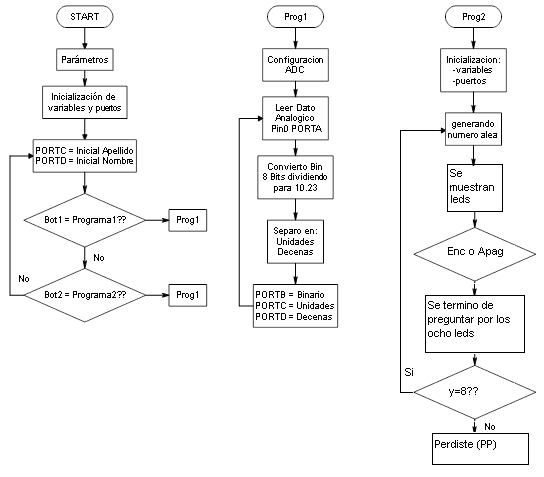 Descripción del AlgoritmoSe escriben los parámetros de configuración y inicializan las variables y los puertos a ser utilizados. Se muestran en los puertos C y D las iniciales del estudiante. Quedamos encerrador en un lazo infinito que pregunta por 1 o 2.Si se presiona 1, se ejecuta el PROGRAMA1: Se configura el modulo ADC y se leen los Datos Analógicos desde el PIN0 del PORTA. Una vez obtenido el valor digital se lo divide para 10.23 para obtener un rango de  99. Seguido separamos el número en unidades y decenas y Finalmente mostramos el valor binario en el PORTB y el valor Digital Decimal en los PUERTOS C y D. Usando un arreglo de códigos de 7 segmentos para poder mostrar el número correctamente.Si se presiona 2, se ejecuta el PROGRAMA2: Se inicializan las variables y puertos a usar; se genera un número y se muestra en los leds por cierto tiempo, luego recorre led por led preguntando si estaba encendido o apagado, al final de la ronda, si acertaste subes al siguiente nivel, si no acertaste todas, perdiste y te muestra en el display PP.Programa Fuente:/* * Nombre del Proyecto:     DianaDecimavilla.c * Nombre del Autor:     Diana Decimavilla (2012) * Description:     Modulo AC-DC y Juego * Test configuration:     MCU:             PIC16F887     Oscillator:      HS, 08.0000 MHz     SW:              mikroC PRO for PIC * NOTES:*/unsigned short mask(unsigned short num);unsigned long int temp_res;unsigned int Var1;unsigned int unidad,decena;void main() {  ANSEL  = 0x01;              // Configure AN2 pin as analog  ANSELH = 0;                 // Configure other AN pins as digital I/O  C1ON_bit = 0;               // Disable comparators  C2ON_bit = 0;  TRISA  = 0xFF;              // PORTA is input  TRISB  = 0;                 // PORTC is output  TRISC  = 0;                 // PORTC is output  TRISD = 0;  PORTC=0;  PORTD=0;  do{       PORTB=0;       PORTC=0x5E;// d       PORTD=0x5E; //d     }while(RA1_bit=='0' && RA2_bit=='0');  if(RA1_bit=='1'){            do {               temp_res = ADC_Read(0);   // Get 10-bit results of AD conversion               Var1=(temp_res*100/1024);               decena=Var1/10;               unidad=Var1%10;               PORTB=Var1;               PORTC=mask(unidad);               PORTD=mask(decena);               } while(1);//     }     Var1=0;   if(RA2_bit=='1'){          PORTC=0x3F;          PORTD=0x3F;          delay_ms(1000);          PORTB=0x76;          delay_ms(3000);          PORTB=0;          do{              RB0_bit=1;           }while(RA3_bit=='0'&&RA4_bit=='0' );            if(RA3_bit=='1'){                           Var1++;              }            delay_ms(1000);            PORTB=0;           do{              RB1_bit=1;           }while(RA3_bit=='0'&&RA4_bit=='0' );           if(RA4_bit=='1'){                           Var1++;              }            delay_ms(1000);            PORTB=0;           do{              RB2_bit=1;           }while(RA3_bit=='0'&&RA4_bit=='0' );           if(RA4_bit=='1'){                           Var1++;              }            delay_ms(1000);            PORTB=0;           do{              RB3_bit=1;           }while(RA3_bit=='0'&&RA4_bit=='0' );           if(RA3_bit=='1'){                           Var1++;              }            delay_ms(1000);            PORTB=0;           do{              RB4_bit=1;           }while(RA3_bit=='0'&&RA4_bit=='0' );           if(RA4_bit=='1'){                           Var1++;              }           delay_ms(1000);           PORTB=0;           do{              RB5_bit=1;           }while(RA3_bit=='0'&&RA4_bit=='0' );           if(RA4_bit=='1'){                           Var1++;              }           delay_ms(1000);           PORTB=0;           do{              RB6_bit=1;           }while(RA3_bit=='0'&&RA4_bit=='0' );           if(RA4_bit=='1'){                           Var1++;              }           delay_ms(1000);           PORTB=0;           do{              RB7_bit=1;           }while(RA3_bit=='0'&&RA4_bit=='0' );           if(RA3_bit=='1'){                           Var1++;              }            PORTB=Var1;            delay_ms(3000);           if(Var1==8){                PORTB=0;                PORTC=0x1F;                PORTD=0x3D;                delay_ms(2000);                Var1=0;                PORTC=0x3F;                PORTD=0x3F;                delay_ms(1000);                PORTB=0xCA;                delay_ms(2000);                PORTB=0;                do{                   RB0_bit=1;                   }while(RA3_bit=='0'&&RA4_bit=='0' );                   if(RA3_bit=='1'){                           Var1++;                   }                   delay_ms(1000);                   PORTB=0;                   do{                      RB1_bit=1;                      }while(RA3_bit=='0'&&RA4_bit=='0' );                      if(RA4_bit=='1'){                           Var1++;                      }                      delay_ms(1000);                      PORTB=0;                      do{                         RB2_bit=1;                      }while(RA3_bit=='0'&&RA4_bit=='0' );                      if(RA3_bit=='1'){                           Var1++;                      }                      delay_ms(1000);                      PORTB=0;                      do{                         RB3_bit=1;                      }while(RA3_bit=='0'&&RA4_bit=='0' );                      if(RA4_bit=='1'){                           Var1++;                      }                      delay_ms(1000);                      PORTB=0;                      do{                      RB4_bit=1;                      }while(RA3_bit=='0'&&RA4_bit=='0' );                      if(RA3_bit=='1'){                           Var1++;                      }                      delay_ms(1000);                      PORTB=0;                      do{                         RB5_bit=1;                      }while(RA3_bit=='0'&&RA4_bit=='0' );                      if(RA3_bit=='1'){                           Var1++;                      }                      delay_ms(1000);                      PORTB=0;                      do{                      RB6_bit=1;                      }while(RA3_bit=='0'&&RA4_bit=='0' );                      if(RA4_bit=='1'){                           Var1++;                      }                      delay_ms(1000);                      PORTB=0;                       do{                          RB7_bit=1;                       }while(RA3_bit=='0'&&RA4_bit=='0' );                       if(RA3_bit=='1'){                           Var1++;                       }                       PORTB=Var1;                       delay_ms(1000);                       if(Var1==8){                                PORTB=0;                                PORTC=0x1F;                                PORTD=0x3D;                                delay_ms(3000);                                PORTC=0x3F;                                PORTD=0x3F;                                delay_ms(1000);                                PORTB=0x65;                                delay_ms(1000);                                PORTB=0;                                do{                                   RB0_bit=1;                                }while(RA3_bit=='0'&&RA4_bit=='0' );                                if(RA4_bit=='1'){                                      Var1++;                                }                                delay_ms(1000);                                PORTB=0;                                do{                                   RB1_bit=1;                                }while(RA3_bit=='0'&&RA4_bit=='0' );                                if(RA3_bit=='1'){                                     Var1++;                                }                                delay_ms(1000);                                PORTB=0;                                do{                                   RB2_bit=1;                                }while(RA3_bit=='0'&&RA4_bit=='0' );                                if(RA4_bit=='1'){                                      Var1++;                                }                                delay_ms(1000);                                PORTB=0;                                do{                                   RB3_bit=1;                                }while(RA3_bit=='0'&&RA4_bit=='0' );                                if(RA3_bit=='1'){                                      Var1++;                                }                                delay_ms(1000);                                PORTB=0;                                do{                                   RB4_bit=1;                                }while(RA3_bit=='0'&&RA4_bit=='0' );                                if(RA3_bit=='1'){                                      Var1++;                                }                                delay_ms(1000);                                PORTB=0;                                do{                                   RB5_bit=1;                                }while(RA3_bit=='0'&&RA4_bit=='0' );                                if(RA4_bit=='1'){                                       Var1++;                                }                                delay_ms(1000);                                PORTB=0;                                do{                                RB6_bit=1;                                }while(RA3_bit=='0'&&RA4_bit=='0' );                                if(RA4_bit=='1'){                                     Var1++;                                }                                delay_ms(1000);                                PORTB=0;                                do{                                   RB7_bit=1;                                 }while(RA3_bit=='0'&&RA4_bit=='0' );                                 if(RA3_bit=='1'){                                        Var1++;                                 }                                 PORTB=Var1;                                 delay_ms(3000);                                 if(Var1==8){                                 PORTB=0;                                 PORTC=0x1F;                                 PORTD=0x3D;                                 }                                 else{                                 PORTB=0;                                 PORTC=0x1F;                                 PORTD=0x73;                                 }                       }                       else{                            PORTB=0;                            PORTC=0x1F;                            PORTD=0x73;                            }           }           else{                PORTB=0;                PORTC=0x1F;                PORTD=0x73;           }   }}unsigned short mask(unsigned short num) {switch (num) {case 0 : return 0x3F;case 1 : return 0x06;case 2 : return 0x5B;case 3 : return 0x4F;case 4 : return 0x66;case 5 : return 0x6D;case 6 : return 0x7D;case 7 : return 0x07;case 8 : return 0x7F;case 9 : return 0x6F;}}Circuito armado en Proteus:Se muestran las iniciales de mi nombre y apellido A, R (Andres Romero) debido a que la letra M no se puede apreciar bien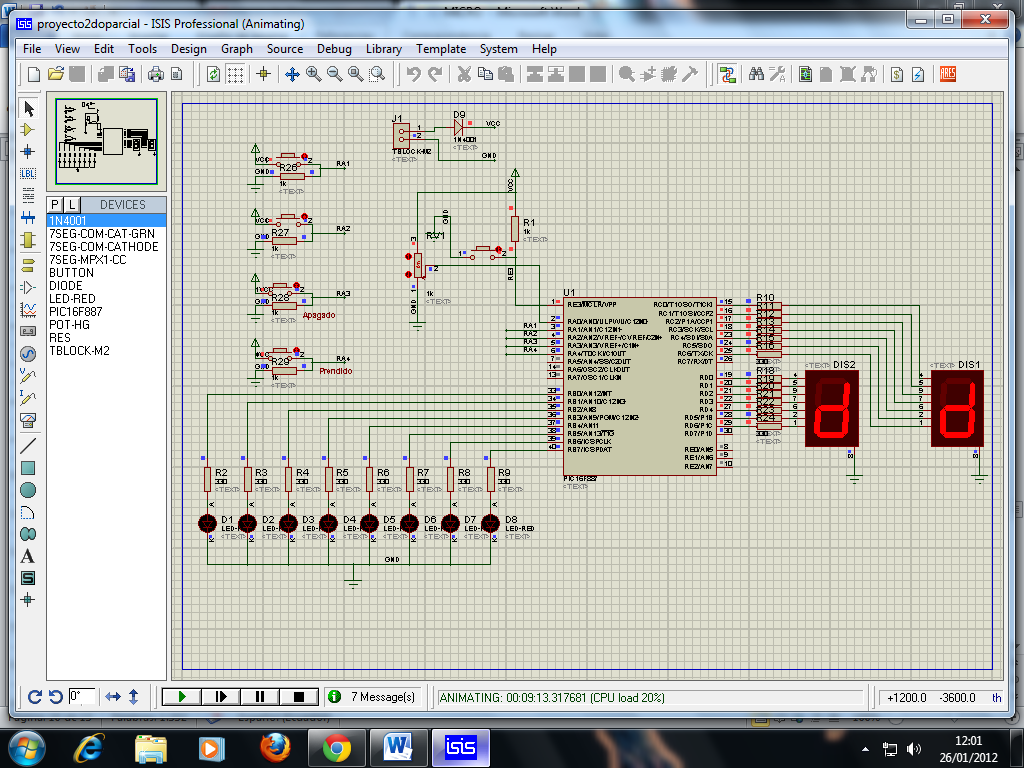 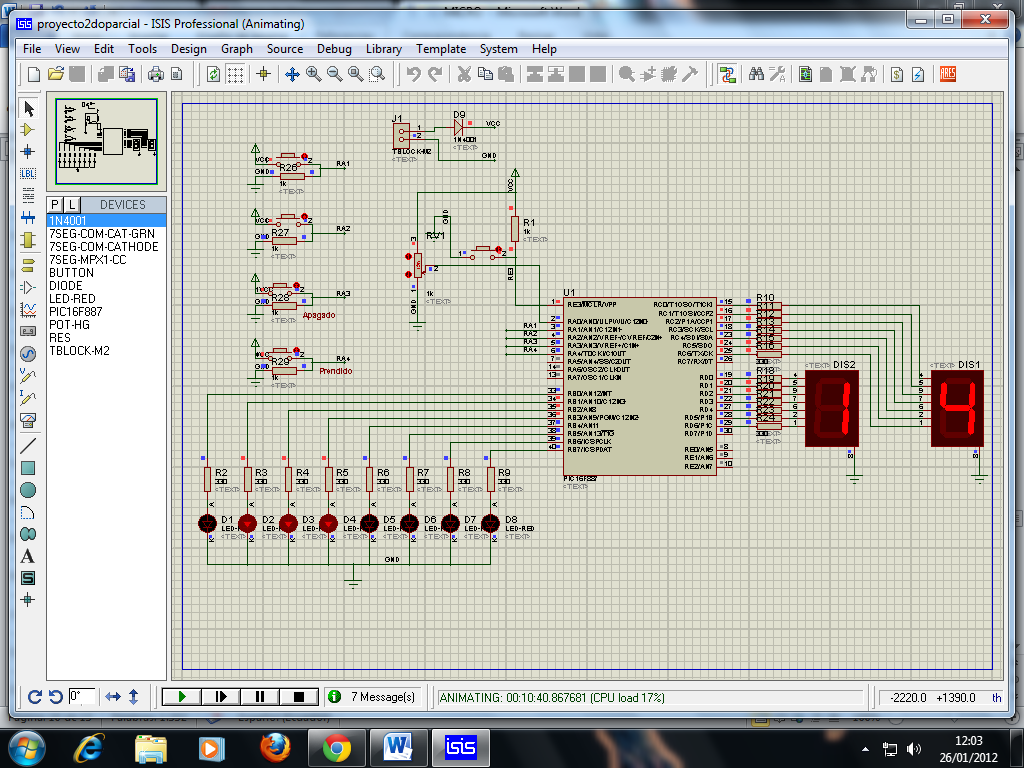 Valor máximo 99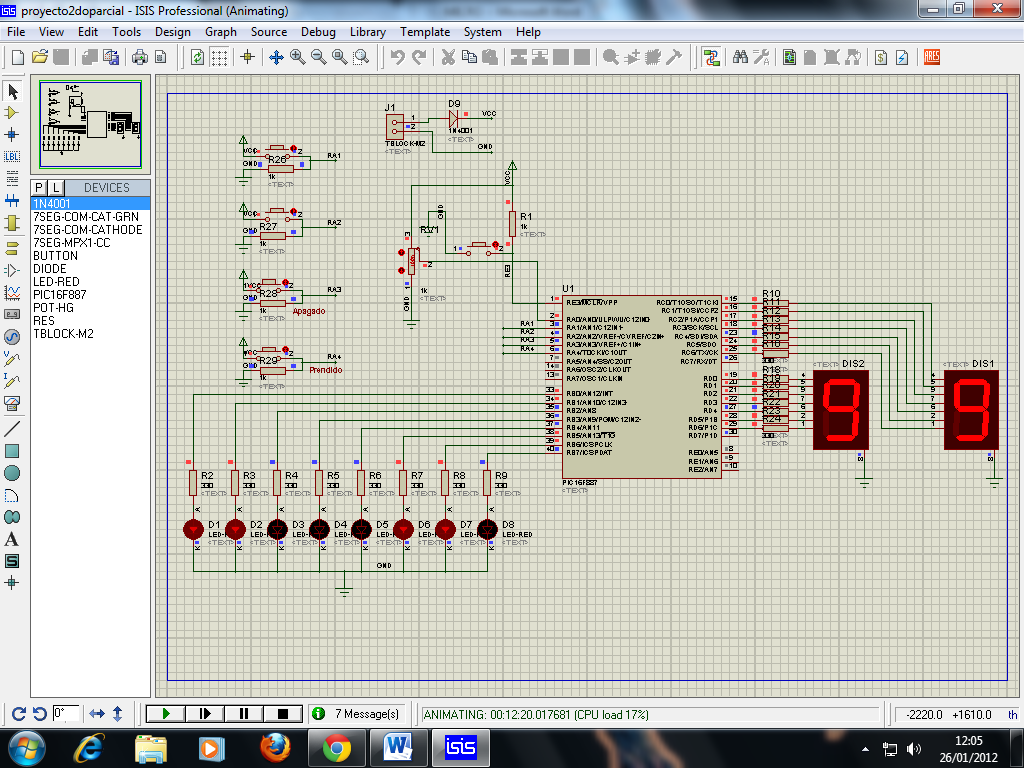 Valor mínimo 00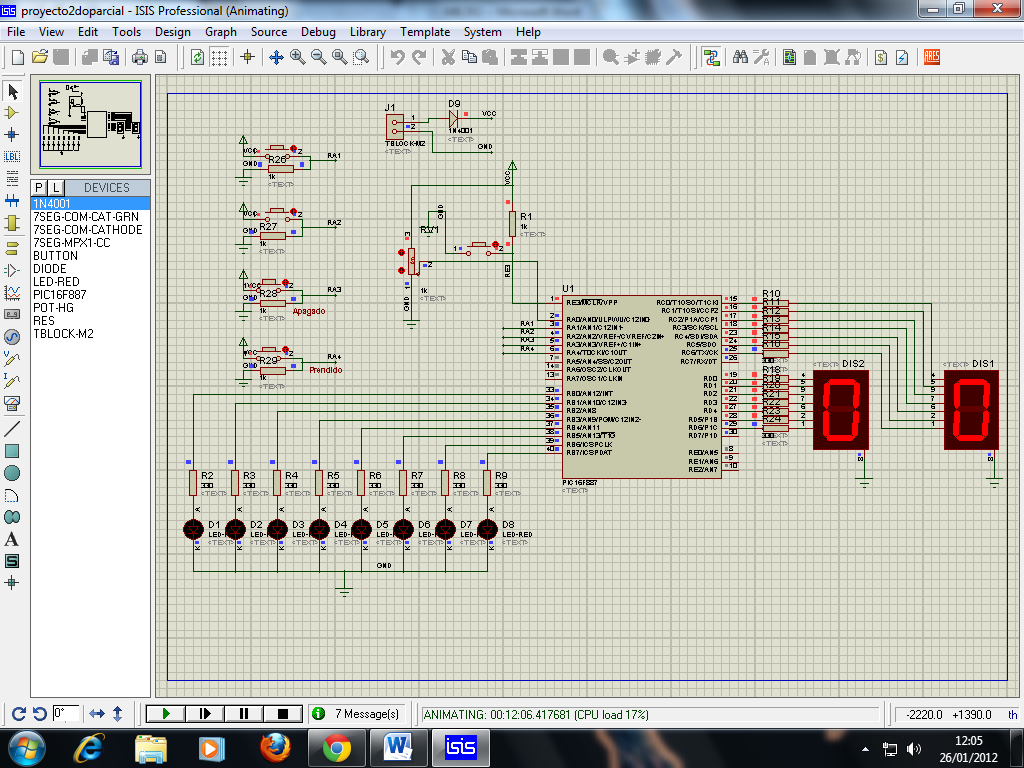 Se presiona RA2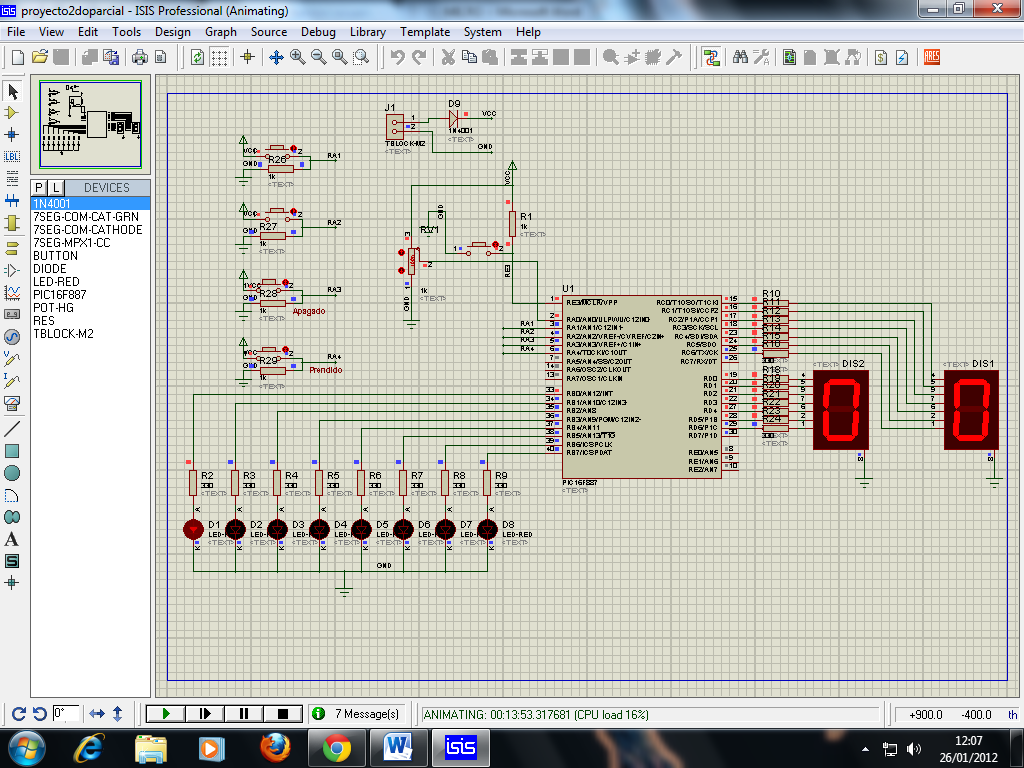 Conclusiones:Para este proyecto se pudo realizar gran cantidad de juegos con el lenguaje .C y los elementos que se nos designaron, ya que son un poco mas sencillos de programar que el lenguaje .asm y también su nivel de comprensión, se puede utilizar fácilmente la imaginación para variar cuantas veces uno quiera, aumentarle la dificultad, el tiempo o las variables.Para este juego que seleccione, se debe de superar tres niveles para poder ganar, pero esto no lo hace aburrido ni cansado, ya que a mayor nivel de juego, menor será el tiempo en que se muestran los leds, y también menor será el tiempo que tendrá el jugador para pensar en si estaba prendido o apagado, y uno no podrá saber si ganó o perdió hasta terminar una ronda.Para este proyecto se aplicaron todos los conocimientos básicos y teóricos que se pudieron aprender en las clases teóricas y las prácticas de laboratorio, ya que todo esto fue muy esencial a la hora de programar, debiéndose saber todos los comando y los tipos con las declaraciones de las variables, y siempre estando presente el reto de soldar los elementos a la placa.Recomendaciones:Se recomienda que al momento de soldar los elementos a la placa, se utilice un buen cautín, de la punta mas fina posible, y también una tira de estaño de la mas delgada, para así evitar colocar demasiado estaño sobre las conexiones y mejorar la presentaciónTambién recomiendo leerse el funcionamiento de los displays de siete segmentos para así saber cual sección deben activarse y cuales no para mostrar cierto tipo de letra o número el cual nosotros quisiéremos mostrar.También recomiendo leerse en Internet los códigos hexadecimales, ya que en este juego se los utilizó de manera repetitiva, para mostrarlos en los leds y en los displays de siete segmento y así generar la letra o palabra deseada.